37th Czech- Polish - Slovak Symposiumon“Mining and Environmental Geophysics”and28th Conference “OVA´19 - New Knowledge and Measurements in Seismology, Engineering Geophysics and Geotechnical Engineering”Rožnov pod RadhoštěmMay 28 – 31, 2019Organised by CAAG - Czech Association of Geophysicists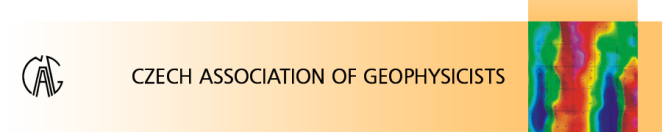 Co-organised by: 	Institute of Geonics of the CAS, Ostrava; SÚRAO – Radioactive Waste Repository Authority, Prague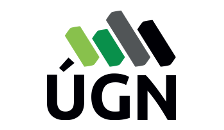 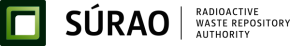 First CircularVenue: The Beskydy Relax Hotel *** is located in the north-east of the Czech Republic – in northern Moravia, on the edge of the picturesque Wallachian town of Rožnov pod Radhoštěm. It is situated on a hill in the middle of a forest park about 20 minutes walk from the town centre.http://www.hotelrelax.cz/en/hlavni-strana-2/ Attractions near hotel: mineral market (10 min walk), Wallachian Museum - wooden town (25 min walk), manufactory of decorative candles (45 min walk)Scientific committee:Chairman: 	RNDr. Vladimír Rudajev, DrSc. (emeritus, Geological Institute of the CAS)Members: 	Ing. Josef Foldyna, CSc. (Institute of Geonics of the CAS)Doc. RNDr. Eva Hrubešová, Ph.D. (Faculty of Civil Engineering, VŠB-Technical University of Ostrava)prof. Ing. Marian Marschalko, Ph.D. (Faculty of Mining and Geology, VŠB-Technical University of Ostrava)prof. dr hab. Adam Idziak (Faculty of Earth Sciences, University of Silesia)		prof. RNDr. Blažej Pandula, CSc. (BERG Faculty, Technical University of Košice)		RNDr. Jan Šílený, CSc. (Geophysical Institute of the CAS)		Doc. RNDr. Jan Vilhelm, CSc. (Faculty of Natural Sciences, Charles University)Organising committee:Chairman: 	prof. RNDr. Zdeněk Kaláb, CSc. (CAAG, Institute of Geonics of the CAS)       (Correspondence: Institute of Geonics of the CAS, Studentská 1768, 70800 Ostrava-Poruba, Czech Rep.)Members: 	Ing. Markéta Lednická, Ph.D. (Institute of Geonics of the CAS, CAAG)		Mgr. Jozef Urík (SÚRAO)		Jana Rušajová (Institute of Geonics of the CAS)		RNDr. Dušan Dostál – treasurer (G Impuls Praha spol. s r.o., CAAG)Symposium topics:Environmental and mining geophysicsNatural, induced and technical seismicityDeep geological repositoryOther geophysical, geotechnical and related researchSymposium fee:Symposium fee covers the attendance to sessions, related conference services, accommodation in a  twin room for 3 nights (single room + 400 CZK/night –additional payment in person), catering, a social event, and a half-day field trip: Štramberk area - quarry, town.Participants – before April 15, 2019 				6900,- CZK     Standard fee 		After April 15, 2019				7500,- CZK     Standard fee Unemployed senior participants				5000,- CZK     Reduced feeStudents 							5000,- CZK     Reduced feeAccompanying persons					5000,- CZK     Bank details: Name of account: Česká asociace prac. v aplik. geofyzice 
Number of account: IBAN CZ86 0800 0000 0019 2793 4399 (č.ú. 1927934399/0800), BIC : GIBACZPX With note “CSP, surname(s) of participant(s)”Preliminary schedule: 
28.5. - arrival (registration 17:00-19:00) 
29.5. - 9:00-12:00 session, 13:30-17:30 session, 18:30 social event 
30.5. - 9:00-12:00 session, 13:00-18:00 excursion 
31.5. - 9:00-12:00 sessionCall for papersAbstracts in English no longer than 400 words should be sent to csp.symposium@ugn.cas.cz       Deadline: April 15, 2019, acceptance May 6, 2019The official language is English, but presentations in Czech, Slovak or Polish will also be accepted. Post-symposium papers are proposed to be published in journals: Acta Geodynamica et Geomaterialia or EGRSE – Environmental Geophysics, Remote Sensing and Environment.Registration by e-mail: csp.symposium@ugn.cas.cz       Deadline: March 29, 2019Registration form37th Czech-Slovak-Polish Symposium and 28th OVA´19 Conference Surname: ..............................................................  Mr.              Mrs.   	Miss First Name: ..........................................................       Title: ........................Institution: ......................................................................................................................Address: ............................................................................................................................................................................................................................................................................................................................................................................................................Telephone: .................................................................................................E-mail: .......................................................................................................Title of paper: ................................................................................................................  .....................................................................................................................................  ................................................................................................................. …………………  .....................................................................................................................................Standard fee    YES – NO			       Reduced fee   YES – NO Accompanying person(s): ...............................................................................................Date, signature     				    ……………………………………………………………………………………..